The City School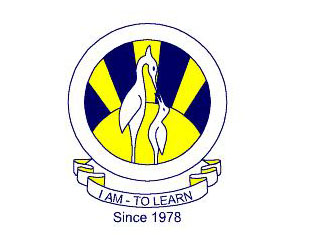  North Nazimabad Boys Campus Worksheet#2Chemistry class 9                                                                                       Q.1. choose the best answers:Brass is an example ofAn alloya compounda mixturean elementAnswer AA particle may bean atoma moleculean isotopeall of theseAnswer DIII. Other than O and C, main elements of a brick wall includesSilicon (Si)Calcium (Ca)Aluminum (Al)Both A and BAnswer DIV. Symbol of Magnesium isMgMnHgMAnswer AV.. Naturally occurring elements are829299above 100 by nowAnswer BVI. Electronic thermometersare mercury in glass thermometeralcohol in glass thermometerare used to reduce risk of mercury poisoning if brokenare greatly replaced by alcohol in glass thermometerAnswer CVII. Unit for volumes does not includeccmcdmliterstonesAnswer DVIII.  100 cm3, 250 cm3 and 1 dm3 can be measured usingmeasuring cylinderbeakervolumetric flaskburetteQ.2. Cite four differences between compounds and mixtures: